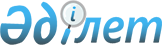 Об утверждении минимальных норм приобретения (использования) семян первой репродукции и гибридов первого поколения по районам и в разрезе культур на 2016 год
					
			С истёкшим сроком
			
			
		
					Постановление акимата Южно-Казахстанской области от 1 апреля 2016 года № 92. Зарегистрировано Департаментом юстиции Южно-Казахстанской области 25 апреля 2016 года № 3723. Срок действия постановления - до 1 января 2017 года      В соответствии с пунктом 2 статьи 27 Закона Республики Казахстан от 23 января 2001 года "О местном государственном управлении и самоуправлении в Республике Казахстан" и приказом Министра сельского хозяйства Республики Казахстан от 12 декабря 2014 года № 4-2/664 "Об утверждении Правил субсидирования развития семеноводства", акимат Южно-Казахстанской области ПОСТАНОВЛЯЕТ:

      1. Утвердить минимальные нормы приобретения (использования) семян первой репродукции и гибридов первого поколения по районам и в разрезе культур на 2016 год согласно приложению к настоящему постановлению.

      2. Государственному учреждению "Аппарат Акима Южно-Казахстанской области" в порядке, установленном законодательными актами Республики Казахстан, обеспечить:

      1) направление настоящего постановления на официальное опубликовние в периодических печатных изданиях, распространяемых на территории Южно-Казахстанской области и информационно-правовой системе "Әділет";

      2) размещение настоящего постановления на интернет-ресурсе акимата Южно-Казахстанской области.

      3. Признать утратившим силу постановление акимата Южно-Казахстанской области от 3 июля 2015 года № 207 "Об утверждении минимальных норм приобретения (использования) в 2015 году семян первой репродукции и гибридов первого поколения по зонам и в разрезе культур" (зарегистрировано в Реестре государственной регистрации нормативных правовых актов за № 3248, опубликовано 23 июля 2015 года в газете "Южный Казахстан").

      4. Настоящее постановление вводится в действие по истечении десяти календарных дней после дня его первого официального опубликования.

      5. Контроль за исполнением настоящего постановления возложить на заместителя акима области Туякбаева С.К.

 Минимальные нормы приобретения (использования) семян первой репродукции и гибридов первого поколения по районам и в разрезе культур на 2016 год            килограмм/гектар


					© 2012. РГП на ПХВ «Институт законодательства и правовой информации Республики Казахстан» Министерства юстиции Республики Казахстан
				
      Аким области

Б.Атамкулов

      "СОГЛАСОВАНО":

      Министр сельского хозяйства

      Республики Казахстан

      ________________ А. Мамытбеков

      "30" марта 2016 год

      Сатыбалды Д.

      Жилкишиев Б.

      Каныбеков С.

      Садыр Е.

      Туякбаев С.

      Абдуллаев А.

      Мендебаев К.
Приложение
к постановлению акимата
Южно-Казахстанской области
от 1 апреля 2016 года
№ 92№ п/п

Наименование городов, районов

Культура

Культура

Культура

Культура

Культура

Культура

Культура

Культура

Культура

Культура

Культура

№ п/п

Наименование городов, районов

1

2

3

4

5

6

7

8

9

10

11

№ п/п

Наименование городов, районов

Пшеница

Ячмень

Рис

Кукуруза (гибрид)

Саф лор

Хлопчатник

Картофель

Многолетние бобовые травы

Подсолнечник
сорт

Подсолнечник (гибрид)

Бобовые культыры

1

город Арыс

7,230

6,072

22,100

0,427

1,292

11,700

2

район Байдибек

7,121

6,071

17,333

0,459

11,700

0,174

14,313

3

Казыгуртский

7,174

6,026

20,800

0,442

157,560

10,400

0,167

15,590

11,879

4

Мактааральский

3,691

22,052

1,305

13,000

0,172

16,900

5

Ордабасинский

7,225

6,074

19,500

0,427

1,292

156,358

10,400

0,170

15,606

11,830

6

Отрарский

20,836

0,452

11,440

7

Сайрамский

7,224

6,306

0,459

154,198

11,570

0,170

16,740

11,928

8

Сарыагашский

7,170

5,984

22,336

0,425

1,305

156,358

13,000

0,167

15,639

11,879

9

Сузакский

6,073

0,425

12,740

10

Толебийский

7,179

6,072

0,428

156,037

12,350

0,166

15,606

11,869

11

Тюлькубасский

7,184

6,118

0,430

156,191

12,610

0,168

15,671

11,934

12

Шардаринский

3,641

24,776

1,300

13,650

13

город Туркестан

7,180

22,244

1,303

156,559

12,610

0,168

15,584

